ՀԵՐԹԱԿԱՆ ԱՏԵՍՏԱՎՈՐՄԱՆ ԵՆԹԱԿԱ ՈՒՍՈՒՑԻՉՆԵՐԻ ՎԵՐԱՊԱՏՐԱՍՏՄԱՆ           ԴԱՍԸՆԹԱՑԱ Վ Ա Ր Տ Ա Կ Ա Ն   Հ Ե Տ Ա Զ Ո Տ Ա Կ Ա Ն Ա Շ Խ Ա Տ Ա Ն ՔՀետազոտության թեման՝  Հոգեկան գործընթացների բնութագիրըԱռարկան՝ ՏեխնոլոգիաՀետազոտող ուսուցիչ՝  Տաթևիկ Մաթևոսի ՄելիքյանՈւսումնական հաստատություն՝ ք.Արտաշատի Գոլեցյանի անվան Հ1                                                       հիմնական դպրոցԵրևան 2022ԲՈՎԱՆԴԱԿՈՒԹՅՈՒՆՆերածություն----------------------------------------------------------------------------3Հոգեկան գործընթացների բնութագիրը-----------------------------------------------6Ուղեղն ու հոգեկանը: Հոգեկանի ռեֆլեկտոր բնույթը------------------------------10Անձի ճանաչողական գործունեությունը--------------------------------------------11Զգայություններ և ընկալում-----------------------------------------------------------13Հիշողություն----------------------------------------------------------------------------16Մտածողություն և երևակայություն--------------------------------------------------17Մտածողություն, երևակայություն և խոսք------------------------------------------20Եզրակացություն-----------------------------------------------------------------------20Գրականության ցանկ------------------------------------------------------------------22ՆԵՐԱԾՈՒԹՅՈՒՆՄեզ արդեն ծանոթ «հոգեկան գործունեություն» հասկացությունը նույն բովանդակությունն է արտահայտում, ինչ որ «հոգեկանը»: Հոգեբան իդեալիստների կողմից օգտագործվող «հոգի» հասկացությունը «հոգեկան» հասկացության հոմանիշն է, որի մեջ առաջադեմ, մատերիալիստ հոգեբանները դնում են միանգամայն այլ, սակայն համարժեք բովանդակություն: «Հոգեկան» ասելով' մենք չենք պատկերացնում «հոգի» և գերբնական ուժերի ակտիվություն, ա յլ հասկանում ենք, որ խոսքը գնում է բարձր կազմակերպված մատերիայի համակարգային հատկության' մարդու գլխուղեղի մասին: Այդ հատկությունը արտահայտվում է նրանում, որ սուբյեկտը (մարդը) ակտիվորեն արտացոլում է իրեն շրջապատող իրականությունը, աշխարհը, առարկաներն ու երևույթները և գլխուղեղում ստեղծում ղրանց պատկերները, որոնց հիման վրա նա կարգավորում է իր վարքն ու գործունեությունը: Մարդու գլխուղեղում, նույնն է' նաև հոգեկանում, ստեղծվում են ինչպես մարդու անցյալի, այնպես էլ հնարավոր ապագայում կատարվելիք իրադարձությունների ու դեպքերի պատկերները: Օրինակ' մեր գլխուղեղում, մեր հոգեկանում, գիտակցության մեջ անցյալի դեպքերը հանդես են գալիս մեր անցյալում կուտակած փորձի տվյալներում' հանձինս հիշողության պատկերներում, մեր ներկան' պատկերների, ապրումների, մտավոր ակտերի (գործողությունների) ամբողջության մեջ, իսկ հնարավոր ապագան' մեր նպատակների, ձգտումների, երանգների մեջ: Այսինքն' հոգեկանը անցյալի, ներկայի և ապագայի ամբողջական արտացոլումն է: Որպեսզի ավելի հասկանալի լինի, ընդունված է տալ երկու սահմանում, մեկը' դասական-գիտական, մյուսը' դրա բովանդակության բացատրության ձևով: Ըստ դասական սահմանման' հոգեկանը օբյեկտ իվ աշխարհի սուբյեկտիվ արտացոլումն է հոգեկան տարբեր երևույթների տեսքով: Հոգեկանը (գիտակցությունը) օբյեկտիվ աշխարհի սուբյեկտիվ պատկերն է: Հոգեկանի մյուս բնութագիրն այն է, որ հոգեկանը մեր զգայություններն ու ընկալումներն է, հույզերն ու զգացմունքները, մտածողությունը, երևակայությունն ու ֆանտազիան, մեր կամքը, համոզմունքներն ու դիրքորոշումները, հակումներն ու հետաքրքրությունները և այլն: Այսինքն' հոգեկանը մարդու ներքին աշխարհն է, որն առաջանում, ձևավորվում, զարգանում և դրսևորվում է մարդու և նրան շրջապատող արտաքին աշխարհի փոխազդեցության գործընթացում, այդ աշխարհը ճանաչելու, արտացոլելու, վերափոխելու պրոցեսում: Հոգեկանի այսօրինակ բնութագրումը հաճախակի է օգտագործվում առօրյա կյանքում: Օրինակ' ասում ենք «հոգիս ազատվեց», «հոգիս պղտորվեց», «հոգիս տակնուվրա եղավ», «նա հոգի չունի», «մեծ հոգի ունի», «հոգիս ցնծում է» և այլն: Այստեղ չնայած մենք փոքրացնում ենք հոգեկա10 նի սահմանները, սակայն փաստում ենք մարդու ներքնաշխարհի մասին մեր պատկերացումները: Ցույց ենք տալիս մարդու' գթալու, կարեկցելու, ուրիշի վիճակը հասկանալու ու մասնակցություն ցուցաբերելու, ուրիշի հաջողությամբ ուրախանալու և անհաջողությամբ տխրելու ընդունակությունը: Հոգեկանի էության ժամանակակից պատկերացումները մշակվել են ականավոր հոգեբաններ Ն. Բեռնշտեյնի, Լ. Վիգոտսկու, Ա. Լեոնտեի, Ս. Ռուբինշտեյնի, Ա. Լուրիայի կողմից, ե նրանք համարվում են գիտական հոգեբանության հիմնադիրները: Ինչպես մարդու, այնպես էլ կենդանիների հոգեկանը իրենից ներկայացնում է արտացոլում և միաժամանակ' ապրում: Ինչպես արդեն գիտեք, արտացոլում նշանակում է արտաքին աշխարհից հոգեկան պատկերների ձեով տեղեկությունների ստացում, որն առաջին հերթին իրականանում է մեր զգայարանների միջոցով: Արտաքին ա շխարհի առարկաների և երևույթների (գույնի, չաւիի, մեծության, ամրության, ծավալի և այլն) արտացոլումը մարդու հոգեկանի կարևոր առանձնահատկությունն է: Բայց մարդն իր հոգեկանով ոչ միայն արտացոլում է, ասենք, առարկայի տեսքը, գույնը, ձայնի բարձրությունն ու ցածրությունը, ծաղկի արտաքին տեսքը, ա յլ միաժամանակ նաև իր վերաբերմունքն է արտահայտում դրանց նկատմամբ: Օրինակ' արտացոլելով մարդկանց' ասում է' գեղեցիկ է, բարեկազմ, բարեհամբույր, տգեղ, տխուր, մռա յլ և այլն, ծաղիկներ տեսնելով ոգևորվում է նրա գույներով' հոտով և այլն: Կամ արտահայտելով մարդու իմացական հնարավորությունները' ասում է' շատ խելացի է, հետաքրքրասեր է, սուր միտք ունի, բութ է և այլն: Փաստորեն արտահայտում է իր վերաբերմունքը, տալիս որոշակի գնահատականներ' հուզական և զգացմունքային ձևերով: Հետևաբար հոգեկանը ոչ միայն արտացոլում, ա յլ նաև ապրում է: ՚ Մարդու հոգեկանի մյուս կարևոր առանձնահատկությունն այն է, որ նա նաև ինքնաարտացոլվում է, երբ մարդը ճանաչում է ինքն իրեն, ինչը բացակայում է կենդանիների մոտ: Հոգեկան կյանքի այս յուրատիպությունը հանգեցնում է մարդու ինքնագնահատականի և ինքնագիտակցության ձևավորմանը, հետևաբար և ինքնադաստիարակությանն ու ինքնազարգացմանը, սեփական վարքի կարգավորմանը:ՀՈԳԵԿԱՆ ԳՈՐԾԸՆԹԱՑՆԵՐԻ ԲՆՈՒԹԱԳԻՐԸՀոգեկան գործընթացները հանդես են գալիս որպես մարդու վարքի առաջնային կարգավորիչներ։ Սրանք ունեն որոշակի սկիզբ, ընթացք և ավարտ։ Հոգեկան գործընթացների հիման վրա ձևավորվում են հոգեկան որոշակի վիճակներ, տեղի է ունենում գիտելիքների, կարողությունների և հմտությունների ձևավորում։Հոգեկան գործընթացները տարաբաժանվում են 3 խմբի.ճանաչողական/ կամ իմացական/հուզականկամային(որոշ հեղինակներ միացնում են վերջին երկուսը որպես՝ հուզակամային)։Ճանաչողական կամ իմացական ոլորտը ներառում է զգայություն, ըմբռնում, մտապատկեր, հիշողություն, ուշադրություն, երևակայություն, մտածողություն, խոսք։ Սրանց շնորհիվ մարդ տեղեկություն է ստանում իր և շրջապատող աշխարհի մասին։ Սակայն զուտ տեղեկատվությունը մարդու համար անէական է, եթե այն հույզակամային ոլորտով «գունավորված» չէ։ Այս պատճառով այստեղ դասվում են նաև հոգեկան հուզական գծերը. աֆեկտ, հույզեր, զգացմունքներ, տրամադրություն, հուզական սթրես։ Հուզակամային ոլորտը ներառում է ուրախություն, զայրույթ, գրգռվածություն և այլն:ՀՈԳԵԿԱՆԻ ԿԱՌՈՒՅՎԱԾՔԸ ԵՎ ՀԻՄՆԱԿԱՆ ՖՈՒՆԿՑԻԱՆԵՐԸա) Հոգեկանի կառուցվածքի բնութագիրը Ինչպես մեգ շրջապատող առարկաները, մարդիկ, կենդանիները ունեն որոշակի կառուցվածք, կազմված են իրար հետ սերտորեն կապված բաղադրամասերից, այնպես էլ հոգեկանն ունի իր կառուցվածքը: Սովորաբար առանձնացվում է հոգեկան երեք հիմնական խումբ երևույթներ կամ հոգեկանի դրսևորումների երեք հիմնական ձևեր: Դրանք են՝ հոգեկան գործընթացները (պրոցեսները), հոգեկան վիճակները, հոգեկան հատկությունները: Հոգեկան գործընթաց ասելով հասկանում ենք օբյեկտիվ իրականության դինամիկ արտացոլումը հոգեկան երևույթների (մտածողության, ընկալման, հիշողության և այլն) ձեով: Արտացոլումը համարում ենք դինամիկ, որովհետև հոգեկան ցանկացած գործընթաց արտահայտում է շարժման վիճակ, զարգացման ընթացք և փոփոխություն դրա վրա ազդող պատճառների շնորհիվ: Օրինակ՝ մարդու մտածողությունը զարգանում, հարստանում, փոփոխվում է կյանքի, սոցիալական իրավիճակի, տնտեսական հարաբերությունների փոփոխությունների հետ մեկտեղ: Հոգեկան գործընթացը հոգեկան երևույթի (ասենք մտածողության) ընթացքն է, որն ունի սկիզբ, զարգացում և վերջ: Հոգեկան գործընթացներն իրենց հերթին բաժանվում են երկու ենթախմբի, ճանաչողական (իմացական) և հուզակամային: Իմացական խմբի մեջ մտնում են' զգայությունները, ընկալումները, հիշողությունը, մտածողությունը, երևակայությունը և խոսքը: Երկրորդ խմբի մեջ են մտնում զգացմունքները և կամքը: Հոգեկան վիճակներ ասելով' հասկանում ենք կոնկրետ ժամանակահատվածում հոգեկան գործունեության համեմատաբար կայուն աստիճանը, որը դրսևորվում է մարդու բարձր կամ ցածր ակտիվության մեջ: Այդ վիճակներն արտահայտում են կայուն հետաքրքրություն, ստեղծագործական վերելք ու ոգևորվածություն, համոզվածություն կամ տարակուսանք, կասկած, ընկճվածություն, անտարբերություն և այլն: Իրավիճակի փոփոխության հետ հուզական վիճակը կարող է փոխվել, օրինակ, լացը կարող է փոխարինվել ծիծաղով, անտարբերությունը' ակտիվությամբ և այլն: Որպես հոգեկան վիճակներ' հանդես են գալիս նաև այնպիսի հուզական վիճակները, ինչպիսիք են սթրեսը, ֆրուստրացիան, աֆեկտը:  Հոգեկան հատկությունները դրանք կայուն ձևավորումներ, կայուն հոգեբանական գոյացություններն են, որոնք ապահովում են տվյալ մարդուն տիպական գործունեության ու վարքի որոշակի որակական ու քանակական մակարդակ: Հոգեկան հատկությունների մեջ են մտնում. ա) անձի ուղղվածությունը (կենսադիրքորոշումը) - պահանջմունքների, հետաքրքրությունների, համոզմունքների, դրդապատճառների ու իդեալների համակարգը: Հատկապես այս հատկություներն են որոշում մարդու ընտրողական ակտիվության մակարդակը, բ) խառնվածքը, գ) ընդունակությունները, դ) բնավորությունը: Մարդու հոգեկան հատկությունները նրա հոգեկան գործունեության բարձրագույն կարգավորիչներն են: Փաստորեն հոգեկան գործունեության մեջ հոգեկան գործընթացները, վիճակներն ու հատկությունները կազմում են մի ամբողջություն ե միասին ապահովում մարդու հոգեկանի ձևավորումն ու զարգացումը:  Հոգեկանի հիմնական ֆունկցիաները Մարդու հոգեկանը կատարում է երկու հիմնական ֆունկցիա: Առաջինին դուք արդեն ծանոթ եք. դա արտացոլման ֆունկցիան է, որի միջոցով մարդուն տրվում է արտաքին աշխարհի սուբյեկտիվ պատկերը, որոնց նկատմամբ նա ցուցաբերում է հուզագգացմունքային վերաբերմունք: Գիտնականների կողմից մշակված է արտացոլման տեսություն, որի երեք հիմնական դրույթները դուք պետք է հիշեք: Առաջինի մասին արդեն գիտեք՝ հոգեկանը ուղեղի հատկություն է, նրա յուրատիպ ֆունկցիան: Երկրորդ, որ այդ ֆունկցիան արտացոլիչ բնույթ ունի: Երրորդ՝ արտացոլման ճշտությունը հաստատվում է պրակտիկայով: Հոգեկան արտացոլման հիմնական հատկանիշներից մեկն այն է, որ այն հայելանման չէ, որ աշխարհը կամ առարկան մեխանիկորեն արտացոլվի գլխուղեղի մեջ, այսինքն՝ պասիվ չէ, այլ արտացոլումը ուղեկցվում է փնտրումով, ընտրությունով, ակտիվությամբ, քանի որ մարդու, անձի գործունեության անհրաժեշտ կողմ է համարվում: Հոգեկան արտացոլումը հատկանշվում է մի քանի կարևոր առանձնահատկություններով. ա) արտացոլումը իրականացվում է մարդու ակտիվ գործունեության, աշխատանքի գործընթացում, բ) արտացոլումը խորանում է և կատարելագործվում, գ) արտացոլումը բեկվում է մարդու անհատականության միջով, այսինքն՝ նրա մտքի, զգացմունքների, հայացքների, վերաբերմունքի և այլ որակների միջոցով: Այդ պատճառով էլ հոգեկան արտացոլումը ապահովում է մարդու վարքի ու գործունեության նպատակահարմարությունը և արդյունավետությունը: Հոգեկանի երկրորդ հիմնական ֆունկցիան մարդու վարքի և գործունեության կարգավորումն ու կառավարումն է: Տեսնենք, թե ինչում է կայանում կարգավորման ֆունկցիան: Դուք արդեն գիտեք, որ հոգեկանը մեր ներքնաշխարհն է, մեր հույգերը, զգացմունքները, մտածողությունը, հիշողությունը, երևակայությունը, պահանջմունքները և այլն: Եթե մենք մի ողջունելի, խելամիտ, արդյունավետ աշխատանք ենք կատարում, ապա ղա մեր մտքի սրության ու ճկունության, գործողությունները ճիշտ կառուցելու ու կատարելու արդյունք է: Այսինքն՝  մեր մտածողության արդյունքն է, որը կարգավորում է մեր կատարած գործողությունները, հսկում դրանց ընթացքը: Ցանկացած աշխատանք կատարելիս մենք օգտվում ենք մեր անցյալի փորձից, թարմացնում մեր նախկին տպավորությունները, հիշում համապատասխան կանոններ, օրենքներ: Հետևաբար՝ մեր գործողությունները (առարկայական, մտածական) կարգավորվում են մեր հիշողության կողմից: Ուրիշների հետ փոխհարաբերություններ ստեղծելիս մեր վարքը կարգավորվում է մեծապես մեր հույգերի ու զգացմունքների կողմից: Օրինակ, կոնֆլիկտային իրավիճակներում մեր հույզերն ու զգացմունքները կամ տեղի են տալիս լուրջ բախումների կամ մեգ տիրապետելու դեպքում կարողանում ենք հաղթահարել անախորժությունը: Կամ թե, եթե մենք կարողանում ենք գսպել մեր վրդովմունքը, կրքերը, ոչ տեղին և ժամանակին առաջացած զգացմունքը, ուրեմն դրանք կարգավորում, ղեկավարում է մեր կամքը: Եթե մի բան կառուցելու ընթացքում մարդը ոգևորվում, ստեղծագործում, ավելի կատարյալ է դարձնում ստեղծվող սարքը, ուրեմն նրա գործունեությունը կարգավորում է ոչ միայն միտքը, ա յլ նաև երևակայությունը, ֆանտազիան և այլն: Բերենք մի այլ օրինակ, աշխատանքի ժամանակ եթե սխալ ենք թույլ տալիս, ապա դադարեցնում ենք մեր գործողությունները և փնտրում սխալի պատճառները: Ուրեմն մինչև գործողություն կատարելը դրա պլանն ու մոդելը ստեղծված է եղել մեր ուղեղում, հոգեկան գործունեության մեջ, և այն վերահսկվում ու կարգավորվում է ուղեղի կողմից: Հետևաբար՝ մեր վարքն ու գործունեությունը կարգավորվում են մեր հոգեկանի կողմից, և դա նրա հիմնական ֆունկցիաներից մեկն է: Հոգեկանի այդ  վճռորոշ ֆունկցիան արդյունավետորեն իրականանում է, եթե առողջ է մարդու գլխուղեղը: Թե տարբեր պատճառներով վնասվում է մարդու գլխուղեղը, ապա մասնակիորեն կամ լրիվ խանգարվում են հոգեկանի հիմնական ֆունկցիաները: ՈՒՂԵՂՆ ՈՒ ՀՈԳԵԿԱՆԸ: ՀՈԳԵԿԱՆԻ ՌԵՖԼԵԿՏՈՐ ԲՆՈՒՅԹԸՄարդու ուղեղը բնության ամենաբարդ և ամենակատարյալ ստեղծագործությունն է: Այն մեր հոգեկան գործունեության նյութական հիմքն է, մեր օրգանիզմի կառավարման կենտրոնական վահանակը: Բազմաթիվ գիտնականներ նախ ե առաջ ընդգծում են այն ապշեցուցիչ անհամապատասխանությունը, որը կա այդ արտաքինից պարզ ու հասարակ զանգվածի և նրա գործունեության անսահման հնարավորությունների ե աներեակայելի բարդության միջև: Նույնպիսի զարմանք է հայտնում և անվանի հոգեբան Ա.Լուբիան, որը մասնակցել է գլխուղեղի վրա կատարված շատ փորահատությունների: Նա գրում է, թե ինչքան միատպրր և ձանձրալի տեսք ունի ուղեղը, այն օրգանը, որն ընդունում, մշակում և պահպանում է արտաքին և ներքին աշխարհից ստացած ինֆորմացիան, որը ստեղծում է մարդու գործունեության և վարքի ծրագրերը և կարգավորում ու կառավարում է ղրանց կատարումը: Ուղեղով հետաքրքրվել են դեռևս հին աշխարհի մտածողները և նրան վերագրել տարբեր դերեր: Օրինակ, ըստ Արիստոտելի, ուղեղը ծառայում է սոսկ մարմնի հովացման օրգան: Շեքսպիրը նշում էր, որ ուղեղն այն տեղն է, որտեղ ոմանց կարծիքով տեղավորված է հոգու տունը: Նա նաև ուղեղի մրցակից է համարել մարդու սիրտը, ինչը հաճախ անում ենք նաև մենք, երբ մեր հոգեկան կյանքի մի մասը կապում ենք սրտի հետ վերագրելով նրան պատասխանատվություն սիրո և ՛ատելության, կրքերի ու հուզմունքների համար և այլն: Որպեսզի ավելի պատկերավոր և տպավորիչ փնի ուղեղի կարևորությանը, բավական է նայել չորս կողմը և հասկանալ, որ այն, ինչ տեսնում ենք' շքեղ մեքենաները, գեղեցիկ կառույցները, ձեր հրապուրիչ հագուստները, օդում սավառնող ինքնաթիռը, ձեր ձեռքի գրիչը և բազմաթիվ տեսանելի, շոշափելի իրողությունները, գիտության, տեխնիկայի և մշակույթի նվաճումները, ըստ էության, մարդու ուղեղի գործունեության, նրա աշխատանքի արդյունքն են: Կյանքի ընթացքում' սովորելու, հասարակական-պատմական փորձը յուրացնելու ժամանակ մարդը ձեռք է բերում բազմաթիվ պայմանական ռեֆլեքսներ, որոնք էլ ապահովում են նրա հարմարումը (ադապտացիան) միջավայրի փոփոխվող պայմաններին: Որպեսզի ավելի պատկերավոր ու հասկանալի լինի հոգեկանի ռեֆլեկտոր բնույթը, Ի. Պավլովը նկարագրում է ուղեղի երկու ազդարարային համակարգեր: Ըստ նրա' առաջին ազդարարային համակարգի ազդարարները մեզ շրջապատող աշխարհի կոնկրետ առարկաների պատկերներն են, որոնք առաջացել են մեր հոգեկանում, գլխուղեղում և մասնակցում են մեր վարքի ու գործունեության կազմակերպման ու կարգավորման գործընթացին: Մեր կյանքի համար դրանք խիստ կարևոր են: Օրինակ' ի՞նչ է նշանակում ձեզ համար զանգի հնչելը կամ քաղցած ճանապարհորդի համար դանակ-պատառաքաղի նշանը և այլն: Ի դեպ, ի տարբերություն մարդկանց կենդանիների ակտիվությունը ընթանում է այս համակարգի մակարդակում: Երկրորդ ագղպրարայքյն հպմավարգը, որն ունեն  արտասանվող, լսվող, գրված բառերն են, որոնք ազդարարների ազդարարներն են: Բառն ունի երկու կողմ՝ արտաքին նշանակություն (ձայն, գրվածի տեսողական պատկերներ) և ներքին նշանակություն, որը պետք է հասկացվի ուղեղի աշխատանքի շնորհիվ, որպեսզի հնչած բառը ամբողջությամբ որոշակի գործողություններ առաջ բերի: Դրա համար էլ արտահայտված անհասկանալի բառը մարդուն չի կարող դրդել ակտիվության կամ կողմնորոշել, կարգավորել նրա վարքը: Այսպիսով մենք ծանոթացանք հոգեկանի առանձնահատկություններին, մարդու գլխուղեղի կառուցվածքին, ֆունկցիաներին, ռեֆլեքսի գաղափարին: ԱՆՁԻ ՃԱՆԱՉՈՂԱԿԱՆ (ԻՄԱՑԱԿԱՆ) ԳՈՐԾՈՒՆԵՈՒԹՅՈՒՆԸ 1. ՈՒՇԱԴՐՈՒԹՅՈՒՆԸ ՈՐՊԵՍ ՀՈԳԵՎԻՃԱԿ ԵՎ ԻՄԱՑԱԿԱՆ ԳՈՐԾԸՆԹԱՑ ԸՆԴՀԱՆՈՒՐ ԳԱՂԱՓԱՐ ՈՒՇԱԴՐՈՒԹՅԱՆ ՄԱՍԻՆ Հոգեբանները հաճախ հոգեկան կյանքը նմանեցնում են ընկալվող (արտացոլվող) առարկաների ու երևույթների, մտքերի ու զգացմունքների ու դրանցից ստացված տպավորությունների, հիշողությունների, երևակայվող ապագայի պատկերների մի հոսող ջրի կամ ջրի հոսքի: Ապրելով և գործելով' մենք արտացոլում ենք նոր առարկաներ և երևույթներ, և այդ հոսքին անընդհատ միանում են տպավորությունների, ստացված ինֆորմացիայի նոր վտակներ: Բայց դրանից մեր հոգեկան գործունեությունը չի վերածվում հորդառատ գետի, այլ ընթանում է որոշակի հունով, պահպանում իր այս կամ այն ուղղությունը: Արտաքին աշխարհից եկող ինֆորմացիայի հեղեղը մարդը կարողանում է կանոնակարգել և ծառայեցնել իր հոգեկան գործունեության նպատակին: Այդ կանոնակարգումը մարդը կարողանում է իրականացնել իր հոգեկանի յուրատիպ հատկության շնորհիվ, որն էլ կոչվում է ուշադրություն: Ուշադրությունը մարդու գիտակցության (հոգեկան գործունեության) ուղղվածությունն ու կենտրոնացվածությունն է որոշակի օբյեկտների վրա, որոնք նրա համար ունեն որոշակի արժեք, նշանակություն' միաժամանակ ա յլ առարկաներից շեղվելու դեպքում: Ուշադրությունը կենսակարնոր նշանակություն ունի մարդու համար, որովհետև նա իր ակտիվացված պահանջմունքները, հետաքրքրությունները բավարարելու համար գիտակցորեն որոնում, գտնում է այն ամենը, ինչը կարող է համապատասխանել, ծառայել իր նպատակին: Դրա համար էլ մարդու ուշադրությունը գրավում են ոչ թե իրեն շրջապատող բոլոր ա- ռարկաներն ու երևույթները, այլ նրանք, որոնք տվյալ պահին նրա համար նշանակալից են, արժեքավոր: Հետևաբար, ուշադրության կարևորագույն յուրահատկություններից մեկը ընտրողականությունն է, այսինքն մարդու գիտակցության (տվյալ դեպքում' ուշադրության) ուղղվածությունը, կենտրոնացումը կոնկրետ առարկայի վրա, որի դեպքում ակտիվանում են նրա մնացած հոգեկան գործընթացները: Նա հիշում է, մտածում, մտաբերում նմանատիպ առարկաներ, համեմատում, երևակայում, հուզվում, ե այդ ընթացքում ժամանակավորապես մոռանում ամեն ինչի մասին: Նա կարող է ձայնը չլսել, մոտիկ մարդուն չտեսնել, չարձագանքել կողքին առաջացած աղմուկին ե այլն, որովհետև նրա հոգեկան գործունեությունը այդ պահին զբաղված է այդ առարկայով: Մարդու ուշադրությունը կարող է ուղղված լինել ոչ միայն արտաքին աշխարհի առարկաներին, այլն նրա կենտրոնացվածության օբյեկտը կարող է դառնալ ե սեփական ներաշխարհը, այնտեղ տեղի ունեցող խմորումները, հոգսերը, հիվանդությունները, մտքերը և այլն: Ուշադրությունը ոչ միայն առավելագույն նպաստավոր պայմաններ է ստեղծում անձի հոգեկան գործունեության համար, բայց ե կատարում է պահակային ծառայություն' օգնելով նրան ժամանակին արձագանքել շրջապատող միջավայրում և սեփական օրգանիզմում կատարվող տարբեր փոփոխություններին: ԶԳԱՅՈՒԹՅՈՒՆՆԵՐ ԵՎ ԸՆԿԱԼՈՒՄՆԵՐԸՆԴՀԱՆՈՒՐ ԳԱՂԱՓԱՐ ԶԳԱՅՈՒԹՅՈՒՆՆԵՐԻ ՄԱՍԻՆ Մեզ շրջապատող առարկաների ե երևույթների բազմաթիվ հատկանիշներ, որակներ, հատկություններ, ինչպիսիք են' ցուրտը, սառը, տաքը, գույնը, ձայնը, համը ե հոտը, հարթ կամ խորդուբորդ, մեծ կամ փոքր, տգեղ կամ գեղեցիկ լինելը, մենք ճանաչում ենք հոգեկան մի յուրատիպ իմացական գործընթացի' զգայությունների և այն առարկաների շնորհիվ, որոնք տվյալ պահին մեր տեսադաշտում են, և մենք անմիջականորեն դրանց տեսնում, լսում, շոշափում, զգում ենք: Այստեղից էլ զգայությունների սահմանումը. Զգայությունները մեզ շրջապատող առարկաների առանձին հատկանիշների (տաքի, ցրտի, փափուկի, կոշտի և այլնի) արտացոլումն է, որոնք տվյալ պահին անմիջականորեն ներգործում են մեր զգայարանների վրա: Այսինքն' զգայությունների շնորհիվ մենք կարողանում ենք ճանաչել առարկաների ու երևույթների առանձին կողմեր, հատկանիշներ, բազմաբնույթ ինֆորմացիա արտաքին ե մարդու ներքին միջավայրի վիճակների մասին: Դա պարզագույն հոգեկան գործընթաց է, որի միջոցով արտացոլվում են մեր հոգեկան վիճակները, Երբ որ նյութական աշխարհի գրգռիչները անմիջականորեն ազդում են մեր ռեցեպտորների վրա: Անատոմիա ե ֆիզիոլոգիա առարկայից ե հոգեկանի ռեֆլեկտոր բնույթի մասին մեր տված տեղեկություններից արդեն ձեզ հայտնի է, որ արտաքին աշխարհից եկող ինֆորմացիան ընդունում են ռեցեպտորները (ընդունիչ սարքերը), հաղորդում ուղեղ, որտեղ այն մշակվում է, ե պատրաստվում է պատասխան ռեակցիան (հիշեք Ա. Լուրիայի տեսակետը): Մեր զգայական օրգանները կամ զգայարանները (տեսողության, լսողության, շոշափելիքի, հոտոտելիքի, ճաշակելիքի) առարկաների առանձին հատկանիշների մասին ինֆորմացիան ընդունում, ընտրում, կուտակում և հաղորդում են գլխուղեղ, որն ամեն վայրկյան ընդունում ե վերամշակում է այղ ինֆորմացիայի ահռելի ե անվերջանալի հոսքը: Դրա արդյունքում առաջանում է շրջապատող աշխարհի և բուն օրգանիզմի վիճակի համարժեք արտացոլում: Զգայական օրգանները այն միակ ուղիներն են, որոնցով արտաքին աշխարհը թափանցում է մարդկային գիտակցություն: Այդ պատճառով էլ զգայությունները հոգեկան արտացոլման, մեր աշխարհաճանաչման առաջին և ամենակարևոր աստիճանն են: Ցանկացած զգայարանի (հատկապես տեսողական, լսողական) խաթարումը անմիջականորեն խաթարում է մարդու հոգեկան գործունեությունը, սահմանափակում նրա աշխարհընկալման հնարավորությունը: Մարդու կենսագործունեության մեջ զգայությունների դերը խիստ էական է, քանի որ շրջապատող աշխարհի ե մեր իսկ մասին գիտելիքների աղբյուրն են դրանք: Զգայությունները մտնում են հոգեկան ավելի բարդ իմացական պրոցեսի ընկալումների կառուցվածքի մեջ: Զգայությունները և ընկալումները իրար նման են այնքանով, որքանով երկուսն էլ  արտացոլում են արտաքին աշխարհի առարկաներն ու երևույթները: Տարբերությունը դրանց միջև կայանում է նրանում, որ մեկը արտացոլում է առարկայի առանձին հատկանիշներ, իսկ մյուսը (ընկալումը) արտացոլում է ամբողջական առարկան: Այդտեղից' ընկալումը հոգեկան իմացական (ճանաչողական) գործընթաց է, որը տվյալ պահին անմիջականորեն մեր զգայարանների վրա ազդող առարկաների ու երևույթների ամբողջական արտացոլումն է' հոգեկան պատկերների ձևով: Իր գործունեությունը նպատակասլաց կազմակերպելու համար առարկաների առանձին հատկանիշների արտացոլումը, այսինքն' զգայությունները մարդուն բավական չեն: Նրա ուղեղում պետք է ստեղծվեն այդ առարկաների, երևույթների և իրադարձությունների ամբողջական և ճիշտ պատկերներ, և այս ֆունկցիան կատարում են ընկալումները: Ընկալումը միշտ էլ սուբյեկտիվ է, կոնկրետ մարդու ընկալումն է: Նույն ինֆորմացիան տարբեր մարդիկ տարբեր չափով ու ձևով են ընկալում, որովհետև ընկալումը անմիջականորեն կապված է տվյալ մարդու հետաքրքրություններից, պահանջմունքներից, ընդունակություններից, հակումներից, դրդապատճառներից, ընկալվող օբյեկտի, ինֆորմացիայի նկատմամբ մարդու վերաբերմունքից և այլն: Ընկալման կախվածությունը մարդու հոգեկան կյանքի բովանդակությունից, նրա անձի առանձնահատկություններից, նրա անցյալի փորձից կոչվում է ապերցեպցիա: Այժմ կանգ առնենք զգայությունների և ընկալումների իմացական դերի վրա: ԸՆԿԱԼՈՒՄՆԵՐԻ ԱՌԱՆՁՆԱՀԱՏԿՈՒԹՅՈՒՆՆԵՐԸ Մարդու ընկալումները հատկանշվում են մի շարք որակներով ու առանձնահատկություններով, որոնք են. առարկայականությունը, ամբողջականությունը, կոնստանտությունը (հաստատունությունը), իմաստավորվածությունը, ընտրողականությունը, ապերցեպցիան: Համառոտակի բնութագրենք դրանք: Առարկայականությունը արտահայտվում է նրանով, որ ընկալման պրոցեսում մարդը գործ ունի իրական առարկաների (օբյեկտների) հետ, որ այդ պրոցեսում գիտակցության մեջ առաջ եկած հոգեկան պատկերը վերագրվում է, պատկանում է մարդուց դուրս գտնվող կոնկրետ առարկայի, որը տվյալ պահին անմիջականորեն ազդում է մարդու զգայարանների վրա: Ընկալման ամբողջականությունը արտահայտում է հենց իր սահմանումը, այսինքն' ընկալումը միշտ առարկայի (օբյեկտի) ամբողջական պատկերն է, դրա ամբողջական ընկալումն է: Ընկալման կոնստանտությունը արտահայտվում է նրանում, որ շրջապատող առարկաներն իրենց ձևով, գույնով, մեծությամբ մենք ամբողջական ենք ընկալում, անկախ դրանց փոփոխություններից, օրինակ' ինքնաթիռից նայելիս գետնի վրա կանգնած մարդը մի մատնաչափիկի չափ ենք տեսնում, բայց ամբողջական ենք ընկալում: Կամ թղթի տակից երևացող ակնոցի մի փոքր մասը բավական է, որ մենք ընկալենք այն ամբողջովին և ման չգանք, որովհետև մենք անցյալի փորձ ունենք, ճանաչում ենք այդ առարկան: Ընկալման իմաստավորվածություն նշանակում է, որ ընկալումը սերտորեն կապված է մեր մտածողության, առարկայի դերն ու նշանակությունը իմաստավորելու հետ: Ընկալման ընտրողականությունն այն է, որ մենք մի առարկան գերադասում ենք մյուսներից և ընկալում այն, ինչը բխում է մեր հետաքրքրություններից: Ապերցեպցիայի մասին արդեն խոսել ենք. դա ընկալում է մարդու անցյալի փորձի հիման վրա: Այսպիսով' մենք ձեզ հետ միասին կարողացանք բնութագրել և մարդու կյանքի համար կարևոր զգայությունների և ընկալումների դերը: Անշուշտ հասկացաք, որ դրանք մեր զգայական, հոգեկան արտացոլման, աշխարհաճանաչման հիմքերն են, բայց բավարար չեն լիարժեք հոգեկան գործունեություն ծւսվալելու համար: Նրանք ներդաշնակվում են հոգեկան մյուս գործընթացների հետ: ՀԻՇՈՂՈՒԹՅՈՒՆԸՆԴՀԱՆՈՒՐ ԳԱՂԱՓԱՐ ՀԻՇՈՂՈՒԹՅԱՆ ՄԱՍԻՆԻնչպես արդեն գիտեք, մեր հոգեկանը օժտված է բազմաթիվ առանձնահատկություններով, բայց մարդու հոգեկան հանրահայտ առանձնահատկություններից մեկը հիշողությունն է: Հիշողության տակ հասկանում են մեր անցյալ փորձի դրոշմումը (ձայնագրումը), պահպանումը, հետագա ճանաչումն ու վերարտադրումը, որը հնարավորություն է տալիս կուտակել ինֆորմացիա' միաժամանակ չկորցնելով նախկին գիտելիքները, տեղեկությունները, հմտությունները: Հիշողությունը մարդու փորձի մտապահումը, պահպանումը և հետագա վերարտադրումն է: Բայց մի փոքր անդրադառնանք պատմությանը: Հիշողությունը' որպես հոգեկան երևույթ, դեռևս զբաղեցրել է հին աշխարհի մտածողներին: Կյանքից ստացած յուրաքանչյուր տպավորություն, յուրաքանչյուր հույզ և ապրում, ուրախություն կամ զայրույթ առաջացնող ամեն իրադարձություն անպայմանորեն իրենց հետքն են թողնում մեր հոգեկանում, պահպանվում կարճ կամ երկար ժամանակ, համապատասխան պայմաններում նորից դրսևորվում, վերարտադրվում ե նորից դառնում մեր գիտակցության առարկան: Այս բոլորը կատարվում է մեր հոգեկանի այն յուրատիպ առանձնահատկության շնորհիվ, որը կոչվում է հիշողություն: Հիմա պատկերացրեք, որ չկա հիշողությունը: Դուք չեք կարող վերապրել այն ջերմ պահը, երբ մի կերպ համարձակություն էիք հավաքել սեր բացատրելու համար: Կամ այն պահը, երբ անկարգ արարքի համար ստացաք առաջին ապտակը, որը ձեզ համար կյանքի դաս եղավ, բայց ամեն անգամ մտաբերելիս ամոթի զգացումից կարմրում եք: Եթե մեր ապրած կյանքի բոլոր էջերը մոռացվեն, արդյոք իմաստ կմնա՞ կյանքի մեջ: Իրականում հիշողությունը կորցրած մարդու հոգեկանը դատարկվում, ամայանում է: Պատահական չէ հայտնի ֆիզիոլոգ Ի. Մ. Սեչենովի այն միտքը, որ հիշողություն չունեցող մարդը միշտ կմնա նորածնի կարգավիճակում: Ավելի հիմնավոր ձևով հիշողության դերը նշել է անվանի հոգեբան Ս. Լ. Ռուբինշտեյնը: Նա գրում է, որ «Առանց հիշողության մենք կլինենք լոկ ակնթարթի էակներ: Մեր անցյալը (պատմական-հասարակական փորձը) ապագայի համպր մեռած կլիներ: Ներկան ընթանալով' անհետ կկորչեր անցյալում: Չէին լինի ոչ անցյալի վրա հիմնված գիտելիքները, ոչ էլ հմտություններ: Չէր լինի անձնական գիտակցության միասնության մեջ զուգորդվող հոգեկան կյանք, անհնարին կդառնար, ըստ էության, երբեք չդադարող ուսումը, որն անցնում էր մեր ողջ կյանքի միջով և մեզ դարձնում է այն, ինչ որ ենք»: ՄՏԱԾՈՂՈՒԹՅՈՒՆ ԵՎ ԵՐԵՎԱԿԱՅՈՒԹՅՈՒՆԸՆԴՀԱՆՈՒՐ ԳԱՂԱՓԱՐ ՄՏԱԾՈՂՈՒԹՅԱՆ ԵՎ ԵՐԵՎԱԿԱՅՈՒԹՅԱՆ ՄԱՍԻՆՄեզ շրջապատող աշխարհի առարկաներն ու երևույթները անմիջականորեն ազդում են մեր զգայարանների վրա, և մենք ունենում ենք զգայություններ և ընկալումներ և կատարում արտացոլողական գործունեություն: Վերջինիս շնորհիվ մեր ուղեղին են «տրամադրվում» իրականության կոնկրետ պատկերներ: Մենք գիտենք, որ զգայությունների ու ընկալումների գլխավոր խնդիրը շրջապատի մասին կոնկրետ տվյալների հավաքագրումն է, հիշողության գլխավոր խնդիրը կուտակված ինֆորմացիայի պահպանումն է: Իսկ մտածողությունն ու երևակայությունը ա յլ խնդիր ունեն' նրանք մշակում, վերակառուցում և վերաձևավորում են մեր զգայարանների կողմից ձեռք բերված ինֆորմացիան: Դա այն նպատակն է հետապնդում, որպեսզի մարդը կարողանա ավելի խոր թափանցել բնության և մարդկային հոգու գաղտնիքների մեջ' դրանք վերափոխելու նպատակով: Այդպիսի անհրաժեշտությամբ է թելադրված մտածողության և երևակայության միասնական հանդես գալը' որպես ամբողջական մտավոր ստեղծագործական գործունեություն: Շրջապատող աշխարհից մարդու ստացած ինֆորմացիան նրան հնարավորություն է տալիս պատկերացնել առարկայի ոչ միայն արտաքին, այլև ներքին կողմերը, պատկերացնել առարկաները և նրանց բացակայության դեպքում կանխատեսել դրանց փոփոխությունները ժամանակի ընթացքում, մտքով ձգտել անսահման հեռուներ և միկրոաշխարհներ: Բայց այդ բոլորը հնարավոր է միայն մտածողության գործընթացի շնորհիվ: Մտածողության տակ հասկանում ենք մարդու իմացական գործունեության գործընթաց, որի միջոցով իրականությունը արտացոլվում է ընդհանրացված ե խոսքով միջնորդավորված ձևով: Մտածողությունը համեմատում է զգայությունների և ընկալումների տվյալները, հակադրում իրար, տարբերություններ արձանագրում և բացահայտում նոր կապեր, հարաբերություններ, նոր պատճառահետևանքային կապեր, որոնց շնորհիվ մտածողությունը ավելի խոր է ճանաչում շրջապատող աշխարհը: Սովորաբար մենք առարկաները, իրերը ընկալում 97 ենք իրադրություններում, որոշակի ժամանակի և տարածության մեջ: Դրանք ընկալվում են որպես հավասար կամ ոչ հավասար, մեծ կամ փոքր և այլն: Այդ պատճառով էլ մեր ընկալման մեջ առարկաների և երևույթների որակները նույնպես ներկայացվում են պատահական, մեկանգամյա, ոչ էական մեկնություններով: Մտածողության հիմնական խնդիրը կայանում է հենց նրանում, որպեսզի կարողանանք բացահայտել այն էական, անհրաժեշտ կապերն ու հարաբերությունները, որոնք հիմնված են իրական, ռեալ կապվածությունների հետ' անջատելով դրանք համընկնումներից, զուգադիպություններից: Այդ խնդիրը մտածողությունը լուծում է երևակայության հետ ունեցած սերտ կապի շնորհիվ: Երևակայությունը (կամ ֆանտազիան, դրանք հոմանիշներ են) իրականության նոր պատկերների ստեղծում է' նախկինում ընկալված պատկերների հիման վրա: Դա հոգեկան ճանաչողական գործընթաց է, որի շնորհիվ մարդու անցյալի փորձի' զգայությունների ու ընկալումների տվյալների վերամշակման միջոցով ստեղծում են նոր պատկերներ: Երևակայությունը իրականության յուրօրինակ, առաջանցիկ արտացոլումն է: Դա նշանակում է, որ երևակայությունը մտավոր նահանջ է կատարում անմիջականորեն ընկալվածի սահմաններից, նպաստում ապագայի կանխատեսումը, «կենդանացնում», «արթնացնում է» այն, ինչ եղել է նախկինում: Երևակայության արդյունքը նոր ստեղծված պատկերն է, իսկ մտածողության արդյունքը' բառերով արտահայտված միտքը, դատողություններն ու հասկացությունները: Բայց դրանց տարբերությունը հարաբերական է. չէ* որ ցանկացած, անգամ ֆանտաստիկ պատկեր, արտացոլում է ռեալ, օբյեկտիվ իրականությունը, իսկ մտածողության արդյունքներում միշտ էլ ֆանտազիայի մասնիկ, մտքի թռիչք կա անմիջական իրականությունից: Այսինքն' մտածողությունն ու երևակայությունը հանդես են գալիս անբաժան ձուլվածքով: Հոգեբանության մեջ սովորաբար առանձնացնում են մարդու մտածողության հետևյալ հիմնական տեսակները. 1) ակնառու-գործնական մտածողություն, 2) ակնառու պատկերավոր մտածողություն, 3) բառատրամաբանական (կամ խոսքային) կամ վերացական մտածողություն, 4) ստեղծագործական և վերարտադրական մտածողություն (կան մի շարք և այլ տեսակներ): Գործունեության, լուծվող խնդրի բովանդակության հետ կախվածության առումով առանձնացվում են մտածողության ակնառու-պատկերավոր և խոսքային-տրամաբանական տեսակները: Ակնառու-գործնական մտածողությունը վառ արտահայտվում է մինչնախադպրոցական (մինչև 3 տարեկան) երեխաների մոտ: Երեխան համեմատում է առարկաները, դրանք իրար վրա կամ կողքի դնելով, իրարից բաժանում և նորից միացնում է: Նա վերլուծում է' մաս-մաս ջարդելով իր խաղալիքները: Նա համադրում, սինթեզ էլ է անում, խորանարդիկներից և փայտիկներից «տուն» կառուցելով, դասակարգում և ընդհանրացնում է' իրար վրա հավաքելով խորանարդիկները' ըստ գույների և չափերի: Բայց երեխան իր առաջ դեռևս պլանավորման խնդիր չի դնում: Մտածում է գործելով: Այդ տարիքային փուլում նրա ձեռքերի շարժումները գերազանցում են մտածողությանը, նրանից առաջ անցնում: Ըստ գործունեության մեջ մարդու ակտիվության արտահայտվածության աստիճանի' տարբերում են երևակայության երկու տեսակ' պասիվ և ակտիվ: Պասիվ երևակայությունն այն է, որ մարդու կողմից ստեղծված պատկերները ոչ միայն չեն իրականացվում կյանքում, այլև չեն էլ կարող իրականացվել: Այս դեպքում երևակայությանը փոխարինում է գործունեության սուռոգատը' (շինծու, մտացածին նյութ), որի օգնությամբ մարդը հրաժարվում է գործելու անհրաժեշտությունից: Այդպիսի երևակայություն ունեցող մարդկանց անվանում են «դատարկ երազողներ», «ֆանտազյորներ»: Պասիվ երևակայությունն իր հերթին կարող է լինել երկու տեսակի' կանխամտածված և ոչ կանխամտածված: Կանխամտածված երևակայությունը կապ չունի մարդու կամքի հետ, և դրանով ստեղծված պատկերները կոչվում են անուրջներ (տեսիլքներ, ցնորքներ), որոնցում վառ արտահայտվում է անձի երևակայության և նրա պահանջմունքների միջև կապը: Մ Տ Ա Ծ Ո Ղ Ո Ի Թ Յ Ո ՒՆ Ը , Ե Ր Ե Վ Ա Կ Ա Յ Ո Ւ Թ Յ Ո Ւ Ն Ը Ե Վ Խ Ո Ս Ք Ը Արդեն գիտենք, որ մտածողությունը օբյեկտիվ իրականության ընդհանրացված և միջնորդավորված արտացոլումն է: Եվ ընդհանրացվածությունը, և միջնորդավորվածությունը տեղի են ունենում շնորհիվ լեզվի, քանի որ մտածողությունն ու լեզուն, մտածողությունն ու խոսքը իրարից անխզելի են, մի միասնություն են կազմում: Մեզանից յուրաքանչյուրը դրանում համոզված է, քաջ գիտե, որ միտքը ձևավորվում է խոսքի թաղանթում: Մինչև մենք չենք կարողանում խոսքով ձևակերպել մեր միտքը, այն որպես ավարտուն ու հասկանալի միտք չի ընկալվում շրջապատողների կողմից (լինի դա բանավոր, կամ գրավոր): Պատահական չէ, որ գիտնականների շատ հայտնագործություններ հայտնի են դառնում շրջապատին միայն այն ժամանակ, Երբ նրանք փորձում են իրենց մտքերը շարադրել ուրիշների համար: ԵԶՐԱԿԱՑՈՒԹՅՈՒՆԱյսպիսով, հոգեբանությունն ուսումնասիրում է հոգեկանի ծագման ու զարգացման օրենքներն ու օրինաչափությունները: Մեկ այլ սահմանմամբ` հոգեբանությունը գիտություն է մարդու հոգեկանի ծագման և զարգացման վերաբերյալ: Ինչ խոսք, հոգեկանի դրսևորումները խիստ բազմազան են, հանդես են գալիս միաձույլ և միաժամանակ: Այդ երևույթները լոկ քանակական գումար չեն, այլ միասնական հոգեկան գործունեություն են կամ նրա կողմնորոշման հիմքը: Հոգեկան գործընթացները հանդես են գալիս որպես մարդու վարքի առաջնային կարգավորիչներ: Սրանք ունեն որոշակի սկիզբ, ընթացք և ավարտ: Հոգեկան գործընթացների հիման վրա ձևավորվում են հոգեկան որոշակի վիճակներ, կատարվում է գիտելիքների, կարողությունների և հմտությունների ձևավորում: Վերոնշյալից իմացանք, որ հոգեկան գործընթացները տարաբաժանվում են 3 խմբի՝ ճանաչողական կամ իմացական, հուզական և կամային, իսկ որոշ մասնագետներ վերջին երկուսը միացնում են որպես հուզակամային: Ճանաչողական կամ իմացական ոլորտը ներառում է զգայությունը, ըմբռնումը, մտապատկերը, հիշողությունը, ուշադրությունը, երևակայությունը, մտածողությունը, խոսքը:  Սրանց շնորհիվ մարդ տեղեկություն է ստանում իր և շրջապատող աշխարհի մասին: Սակային զուտ տեղեկատվությունը մարդու համար անէական է, եթե այն չի ուղեկցվում հուզակամային երանգավորմամբ: Հուզակամային ոլորտը ներառում է հույզերը, զգացմունքները և կամքը:ԳՐԱԿԱՆՈՒԹՅԱՆ ՑԱՆԿ1. Айсмонтас, Б.Б., (2003). Общая психология: Схемы, Москва. 2. Гамезов, М.В., Домашенко, И.А., (2004). Атлас по психологии. Москва. 3. Годфруа, Ж., (1996). Что такое психология /Т1, Мир, Москва. 4. Годфруа, Ж., (1996). Что такое психология /Т2, Мир, Москва. 5. Менделевич, В.Д., (2001). Клиническая и медицинская психология, Москва. 6. Петровский, А.В., (1997). Введение в психологию /Изд. “Академия”, Москва. 7. Столяренко, Л.Д., (2000). Основы психологии /Издание третье, переработанное и дополненное, Ростов-на-Дону.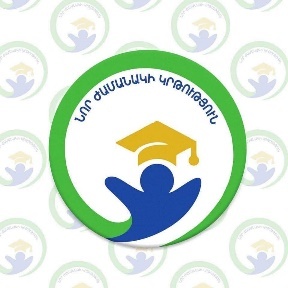 «Նոր ժամանակի կրթություն» ՀԿ